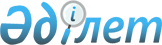 Қазақстан Республикасы Үкіметінің 2009 жылғы 29 желтоқсандағы № 2242 қаулысына өзгеріс пен толықтыру енгізу туралыҚазақстан Республикасы Үкіметінің 2010 жылғы 4 қазандағы № 1020 Қаулысы

      Қазақстан Республикасының Үкіметі ҚАУЛЫ ЕТЕДІ:



      1. «Орта мерзімді кезеңге (2010 - 2012 жылдарға) арналған концессияға беруге ұсынылатын объектілердің тізбесін бекіту туралы» Қазақстан Республикасы Үкіметінің 2009 жылғы 29 желтоқсандағы № 2242 қаулысына (Қазақстан Республикасының ПҮАЖ-ы, 2010 ж., № 3, 28-құжат) мынадай өзгеріс пен толықтыру енгізілсін:



      көрсетілген қаулымен бекітілген орта мерзімді кезеңге (2010 - 2012 жылдарға) арналған концессияға беруге ұсынылатын объектілердің тізбесінде:



      «Жақсартылуы және пайдаланылуы концессия шарты негізінде жүзеге асырылатын қолда бар мемлекеттік меншік объектілері» деген 1-бөлімде:



      реттік нөмірі 4-жол алып тасталсын;



      мынадай мазмұндағы реттік нөмірі 5-1-жолмен толықтырылсын:

«                                                            ».



      2. Осы қаулы алғашқы ресми жарияланғаннан кейін он күнтізбелік күн өткен соң қолданысқа енгізіледі.      Қазақстан Республикасының

      Премьер-Министрі                           К. Мәсімов
					© 2012. Қазақстан Республикасы Әділет министрлігінің «Қазақстан Республикасының Заңнама және құқықтық ақпарат институты» ШЖҚ РМК
				5-1.Зияткерлік-көліктік және төлем жүйесін енгізу (ЗКТЖ) және «Астана - Көкшетау қаласы арқылы Петропавл» автомобиль жолының «Астана - Щучье» учаскесін пайдалануККМ